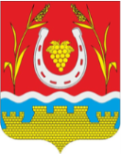 РОССИЙСКАЯ ФЕДЕРАЦИЯРОСТОВСКАЯ ОБЛАСТЬЦИМЛЯНСКИЙ РАЙОНАДМИНИСТРАЦИЯ ЛОЗНОВСКОГО СЕЛЬСКОГО ПОСЕЛЕНИЯПОСТАНОВЛЕНИЕ29.12.2023                                               № 114                                        х. ЛознойО внесении изменений в постановление Администрации Лозновского сельского Поселения от 28.12.2021 № 67 «О порядке учета бюджетных и денежных  обязательств получателей средств бюджета Лозновского сельского поселения территориальным органом  Федерального казначейства»В соответствии со статьей 219 Бюджетного кодекса Российской Федерации,ПОСТАНОВЛЯЮ:1.	1. Внести в постановление Администрации Лозновского сельского поселения от 28.12.2021 № 67 «О порядке учета бюджетных и денежных обязательств получателей средств бюджета Лозновского сельского  поселения» изменения, согласно приложению к настоящему постановлению.2. Настоящее постановление вступает в силу с 01 января 2024 года.3. Контроль за исполнением настоящего постановления оставляю за собой.Глава АдминистрацииЛозновского сельского поселения 		                                М.В. ШумныйПостановление вноситотдел экономики и финансовПриложениек постановлениюАдминистрации Лозновского сельского поселенияот 29.12.2023  114ИЗМЕНЕНИЯ, вносимые в постановление Администрации Лозновского сельского поселения от 28.12.2021 № 104 «О порядке учета бюджетных и денежных обязательств получателей средств бюджета Лозновского сельского поселения»Пункт 5 изложить в следующей редакции:«5. Сведения о бюджетном обязательстве и Сведения о денежном обязательстве формируются на основании документов, предусмотренных в графах 2 и 3 Перечня документов, на основании которых возникают бюджетные обязательства, и документов, подтверждающих возникновение денежных обязательств, (далее соответственно - Перечень, документы-основания, документы, подтверждающие возникновение денежных обязательств), за исключением случая формирования Сведений о бюджетном обязательстве и Сведений о денежном обязательстве с использованием единой информационной системы в сфере закупок (далее - единая информационная система) на основании документов-оснований, документов, подтверждающих возникновение денежного обязательства, предусмотренных пунктами 1, 2 Перечня, подлежащих размещению в единой информационной системе, а также пунктом 3 Перечня, сведения о которых подлежат включению в определенный законодательством Российской Федерации о контрактной системе в сфере закупок товаров, работ, услуг для обеспечения государственных и муниципальных нужд реестр контрактов, заключенных заказчиками в соответствии с порядком, предусмотренным частью 6 статьи 103 Федерального закона от 5 апреля 2013 г. N 44-ФЗ "О контрактной системе в сфере закупок товаров, работ, услуг для обеспечения государственных и муниципальных нужд" (далее соответственно - реестр контрактов, Федеральный закон) Информация, содержащаяся в Сведениях о бюджетном обязательстве и Сведениях о денежном обязательстве, должна соответствовать аналогичной информации, содержащейся в документе-основании и документе, подтверждающем возникновение денежного обязательства.Пункт 8 изложить в следующей редакции:«Сведения о бюджетных обязательствах, формируются в соответствии с настоящим Порядком получателем средств бюджета сельского поселения в части принимаемых бюджетных обязательств, возникших на основании документов-оснований, предусмотренных:- пунктом 1 графы 2 Перечня, – в течение двух рабочих дней до дня направления на размещение в единой информационной системе извещения об осуществлении закупки в форме электронного документа; - пунктом 2 графы 2 Перечня, не подлежащих размещению в единой информационной системе, одновременно с направлением в орган Федерального казначейства выписки из приглашения принять участие в закрытом способе определения поставщика (подрядчика, исполнителя) в соответствии с подпунктом "а" пункта 26 Правил осуществления контроля, предусмотренного частями 5 и 5.1 статьи 99 Федерального закона "О контрактной системе в сфере закупок товаров, работ, услуг для обеспечения государственных и муниципальных нужд", утвержденных постановлением Правительства Российской Федерации от 6 августа 2020 г. N 1193;- пунктом 3 графы 2 Перечня – не позднее трех рабочих дней, следующих за днем формирования реестровой записи в реестре контрактов, сведения о которых подлежат включению в реестр муниципальных контрактов;- пунктом 4 графы 2 Перечня – не позднее трех рабочих дней, следующих за днем заключения муниципальных контрактов, договоров, сведения о которых не подлежат включению в реестр муниципальных контрактов;- пунктами 11-12 графы 2 Перечня в срок, установленный бюджетным законодательством Российской Федерации для представления в установленном порядке получателем средств местного бюджета – должником информации об источнике образования задолженности и кодах бюджетной классификации Российской Федерации, по которым должны быть произведены расходы местного бюджета по исполнению исполнительного документа, решения налогового органа о взыскании налога, сбора, страхового взноса, пеней и штрафов, предусматривающего обращение взыскания на средства бюджетов бюджетной системы Российской Федерации.	Постановка на учет бюджетных обязательств получателей средств бюджета Лозновского сельского поселения осуществляется автоматически в части принятых бюджетных обязательств, возникших на основании документов-оснований, предусмотренных пунктами 5-10,13 графы 2 Перечня.Документы-основания, предусмотренных пунктами 5-10, 13 графы 2 Перечня не подлежат предоставлению в орган Федерального казначейства.Пункт 11дополнить пунктом 111 следующего содержания:«111. В случае, если бюджетное обязательство возникло на основании муниципального контракта, дополнительно осуществляется контроль за соответствием сведений о муниципальном контракте в реестре контрактов, предусмотренном законодательством Российской Федерации о контрактной системе в сфере закупок товаров, работ, услуг для обеспечения государственных и муниципальных нужд, и сведений о принятом на учет бюджетном обязательстве, возникшем на основании муниципального контракта, условиям муниципального контракта.» Пункт 16 после слов «функционирования системы казначейских платежей, установленными» дополнить словами «органом Федерального казначейства (далее – уведомление)». Пункт 19 изложить в следующей редакции: «19. Сведения о денежных обязательствах по принятым бюджетным обязательствам формируются органами Федерального казначейства в срок, установленный для оплаты денежного обязательства в соответствии с порядком санкционирования оплаты денежных обязательств получателей средств бюджета сельского поселения, установленном Администрацией Лозновского сельского поселения (далее - порядок санкционирования), за исключением случаев, указанных в абзацах третьем и четвертом  настоящего пункта.Сведения о денежных обязательствах формируются получателем средств местного бюджета не позднее рабочего дня, следующего за днем возникновения денежного обязательства, в случае: исполнения денежного обязательства, возникшего на основании документа о приемке поставленного товара, выполненной работы (ее результатов, в том числе этапа), оказанной услуги (далее – документ о приемке) из единой информационной системы, одним распоряжением, сумма которого равна сумме денежного обязательства, подлежащего постановке на учет (за исключением случая возникновения денежного обязательства на основании документа о приемке по соответствующему муниципальному контракту, сформированного и подписанного без использования единой информационной системы, формирование Сведений о денежном обязательстве по которому осуществляется не позднее рабочего дня, следующего за днем проведения проверки на соответствие информации, включаемой в Сведения о денежном обязательстве, аналогичной информации в реестре контрактов);исполнения денежного обязательства, возникшего на основании акта сверки взаимных расчетов, решения суда о расторжении муниципального контракта (договора), уведомления об одностороннем отказе от исполнения муниципального контракта по истечении 30 дней со дня его размещения муниципальным заказчиком в реестре контрактов, в рамках полностью оплаченного в отчетном финансовом году бюджетного обязательства, возникшего в соответствии с пунктами 3 и 4 графы 2 Перечня.».Пункт 20 изложить в следующей редакции: «20. Постановка на учет денежных обязательств по принятым бюджетным обязательствам получателей средств бюджета сельского поселения осуществляется автоматически в части принятых денежных обязательств, возникших на основании документов-оснований, предусмотренных пунктами 5-10,13 графы 3 Перечня в суммах, принятых к исполнению распоряжений о совершении казначейского платежа (далее – распоряжение), представленных получателями средств бюджета Лозновского сельского поселения для оплаты денежных обязательств в соответствии с Порядком санкционирования. Денежное обязательство предоставляется одновременно с распоряжением на его оплату. Учет осуществляется автоматически по уже учтенному бюджетному обязательству. В разделе 2 распоряжения указывается только один документ-основание.Пункт 22 изложить в следующей редакции: «В случае положительного результата проверки Сведений о денежном обязательстве орган Федерального казначейства присваивает учетный номер денежному обязательству (вносит в него изменения) и в день постановки на учет денежного обязательства (внесения изменений в денежное обязательство) направляет получателю средств бюджета сельского поселения извещение о постановке на учет (изменении) денежного обязательства в органе Федерального казначейства,  (далее - Извещение о денежном обязательстве)Извещение о денежном обязательстве направляется получателю средств бюджета сельского поселения:в форме электронного документа, подписанного электронной подписью уполномоченного лица органа Федерального казначейства, - в отношении Сведений о денежном обязательстве, представленных в форме электронного документа;на бумажном носителе, подписанного уполномоченным лицом органа Федерального казначейства, - в отношении Сведений о денежном обязательстве, представленных на бумажном носителе.Извещение о денежном обязательстве, сформированное на бумажном носителе, подписывается лицом, имеющим право действовать от имени органа Федерального казначейства.В отношении Сведений о денежном обязательстве, сформированных с использованием единой информационной системы, извещение о денежном обязательстве направляется с использованием  информационных систем Федерального казначейства. Учетный номер денежного обязательства является уникальным и не подлежит изменению, в том числе при изменении отдельных реквизитов денежного обязательства.»Приложение к Порядку учета бюджетных и денежных обязательств получателей средств бюджета Лозновского сельского поселения территориальным органом Федерального казначейства, утвержденному постановлением Администрации Лозновского сельского поселения от 28.12.2021 № 67, «Перечень документов, на основании которых возникают бюджетные обязательства получателей средств бюджета Лозновского сельского поселения, и документов, подтверждающих возникновение денежных обязательств получателей средств бюджета Лозновского сельского поселения изложить в новой редакции, согласно приложению к настоящему постановлению. «Приложение к Порядку учета бюджетных и денежныхобязательств получателей средств бюджета Лозновского сельского поселения Территориальным органом Федерального казначейства, утвержденному постановлением Администрации Лозновского сельского поселенияот 29.12.2023 № 114Переченьдокументов, на основании которых возникают
бюджетные обязательства получателей средств бюджета Лозновского сельского поселения, и документов, подтверждающих возникновение денежных обязательств 
получателей средств бюджета Лозновского сельского поселенияN п/пДокумент, на основании которого возникает бюджетное обязательство получателя средств бюджета Лозновского сельского поселенияДокумент, подтверждающий возникновение денежного обязательства получателя средств бюджета Лозновского сельского поселения1231.Извещение об осуществлении закупкиФормирование денежного обязательства не предусматривается2.Приглашение принять участие в определении поставщика (подрядчика, исполнителя)Формирование денежного обязательства не предусматривается3.Муниципальный контракт (договор) на поставку товаров, выполнение работ, оказание услуг для обеспечения муниципальных нужд, сведения о котором подлежат включению в реестр контрактовАкт выполненных работ3.Муниципальный контракт (договор) на поставку товаров, выполнение работ, оказание услуг для обеспечения муниципальных нужд, сведения о котором подлежат включению в реестр контрактовАкт об оказании услуг3.Муниципальный контракт (договор) на поставку товаров, выполнение работ, оказание услуг для обеспечения муниципальных нужд, сведения о котором подлежат включению в реестр контрактовАкт приема-передачи3.Муниципальный контракт (договор) на поставку товаров, выполнение работ, оказание услуг для обеспечения муниципальных нужд, сведения о котором подлежат включению в реестр контрактовМуниципальный контракт (в случае осуществления авансовых платежей в соответствии с условиями муниципального контракта, внесение арендной платы по муниципальному контракту)3.Муниципальный контракт (договор) на поставку товаров, выполнение работ, оказание услуг для обеспечения муниципальных нужд, сведения о котором подлежат включению в реестр контрактовСправка-расчет или иной документ, являющийся основанием для оплаты неустойки3.Муниципальный контракт (договор) на поставку товаров, выполнение работ, оказание услуг для обеспечения муниципальных нужд, сведения о котором подлежат включению в реестр контрактовСчет3.Муниципальный контракт (договор) на поставку товаров, выполнение работ, оказание услуг для обеспечения муниципальных нужд, сведения о котором подлежат включению в реестр контрактовСчет-фактура3.Муниципальный контракт (договор) на поставку товаров, выполнение работ, оказание услуг для обеспечения муниципальных нужд, сведения о котором подлежат включению в реестр контрактовТоварная накладная (унифицированная форма           N ТОРГ-12) (ф. 0330212)3.Муниципальный контракт (договор) на поставку товаров, выполнение работ, оказание услуг для обеспечения муниципальных нужд, сведения о котором подлежат включению в реестр контрактовУниверсальный передаточный документ3.Муниципальный контракт (договор) на поставку товаров, выполнение работ, оказание услуг для обеспечения муниципальных нужд, сведения о котором подлежат включению в реестр контрактовЧек3.Муниципальный контракт (договор) на поставку товаров, выполнение работ, оказание услуг для обеспечения муниципальных нужд, сведения о котором подлежат включению в реестр контрактовИной документ, подтверждающий возникновение денежного обязательства получателя средств бюджета Лозновского сельского поселения (далее - иной документ, подтверждающий возникновение денежного обязательства) по бюджетному обязательству получателя средств бюджета Лозновского сельского поселения, возникшему на основании муниципального контракта4.Муниципальный контракт (договор) на поставку товаров, выполнение работ, оказание услуг, сведения о котором не подлежат включению в реестры контрактов в соответствии с законодательством Российской Федерации о контрактной системе в сфере закупок товаров, работ, услуг для обеспечения муниципальных нужд, за исключением договоров, указанных в 13 пункте настоящего перечняАкт выполненных работ4.Муниципальный контракт (договор) на поставку товаров, выполнение работ, оказание услуг, сведения о котором не подлежат включению в реестры контрактов в соответствии с законодательством Российской Федерации о контрактной системе в сфере закупок товаров, работ, услуг для обеспечения муниципальных нужд, за исключением договоров, указанных в 13 пункте настоящего перечняАкт об оказании услуг4.Муниципальный контракт (договор) на поставку товаров, выполнение работ, оказание услуг, сведения о котором не подлежат включению в реестры контрактов в соответствии с законодательством Российской Федерации о контрактной системе в сфере закупок товаров, работ, услуг для обеспечения муниципальных нужд, за исключением договоров, указанных в 13 пункте настоящего перечняАкт приема-передачи4.Муниципальный контракт (договор) на поставку товаров, выполнение работ, оказание услуг, сведения о котором не подлежат включению в реестры контрактов в соответствии с законодательством Российской Федерации о контрактной системе в сфере закупок товаров, работ, услуг для обеспечения муниципальных нужд, за исключением договоров, указанных в 13 пункте настоящего перечняДоговор (в случае осуществления авансовых платежей в соответствии с условиями договора, внесения арендной платы по договору)4.Муниципальный контракт (договор) на поставку товаров, выполнение работ, оказание услуг, сведения о котором не подлежат включению в реестры контрактов в соответствии с законодательством Российской Федерации о контрактной системе в сфере закупок товаров, работ, услуг для обеспечения муниципальных нужд, за исключением договоров, указанных в 13 пункте настоящего перечняСправка-расчет или иной документ, являющийся основанием для оплаты неустойки4.Муниципальный контракт (договор) на поставку товаров, выполнение работ, оказание услуг, сведения о котором не подлежат включению в реестры контрактов в соответствии с законодательством Российской Федерации о контрактной системе в сфере закупок товаров, работ, услуг для обеспечения муниципальных нужд, за исключением договоров, указанных в 13 пункте настоящего перечняСчет4.Муниципальный контракт (договор) на поставку товаров, выполнение работ, оказание услуг, сведения о котором не подлежат включению в реестры контрактов в соответствии с законодательством Российской Федерации о контрактной системе в сфере закупок товаров, работ, услуг для обеспечения муниципальных нужд, за исключением договоров, указанных в 13 пункте настоящего перечняСчет-фактура4.Муниципальный контракт (договор) на поставку товаров, выполнение работ, оказание услуг, сведения о котором не подлежат включению в реестры контрактов в соответствии с законодательством Российской Федерации о контрактной системе в сфере закупок товаров, работ, услуг для обеспечения муниципальных нужд, за исключением договоров, указанных в 13 пункте настоящего перечняТоварная накладная (унифицированная форма N ТОРГ-12) (ф. 0330212)4.Муниципальный контракт (договор) на поставку товаров, выполнение работ, оказание услуг, сведения о котором не подлежат включению в реестры контрактов в соответствии с законодательством Российской Федерации о контрактной системе в сфере закупок товаров, работ, услуг для обеспечения муниципальных нужд, за исключением договоров, указанных в 13 пункте настоящего перечняУниверсальный передаточный документ4.Муниципальный контракт (договор) на поставку товаров, выполнение работ, оказание услуг, сведения о котором не подлежат включению в реестры контрактов в соответствии с законодательством Российской Федерации о контрактной системе в сфере закупок товаров, работ, услуг для обеспечения муниципальных нужд, за исключением договоров, указанных в 13 пункте настоящего перечняЧек4.Муниципальный контракт (договор) на поставку товаров, выполнение работ, оказание услуг, сведения о котором не подлежат включению в реестры контрактов в соответствии с законодательством Российской Федерации о контрактной системе в сфере закупок товаров, работ, услуг для обеспечения муниципальных нужд, за исключением договоров, указанных в 13 пункте настоящего перечняИной документ, подтверждающий возникновение денежного обязательства по бюджетному обязательству получателя средств бюджета Лозновского сельского поселения, возникшему на основании договора5.Соглашение о предоставлении из бюджета Лозновского сельского поселения бюджету муниципального района межбюджетного трансферта в форме субсидии, иного межбюджетного трансферта, сведения о котором подлежат либо не подлежат включению в реестр соглашений (договоров) о предоставлении субсидий, бюджетных инвестиций, межбюджетных трансфертов (далее - реестр соглашений)График перечисления межбюджетного трансферта, предусмотренный соглашением о предоставлении межбюджетного трансферта5.Соглашение о предоставлении из бюджета Лозновского сельского поселения бюджету муниципального района межбюджетного трансферта в форме субсидии, иного межбюджетного трансферта, сведения о котором подлежат либо не подлежат включению в реестр соглашений (договоров) о предоставлении субсидий, бюджетных инвестиций, межбюджетных трансфертов (далее - реестр соглашений)Распоряжение о совершении казначейских платежей (далее - распоряжение), необходимое для оплаты денежных обязательств, и документ, подтверждающий возникновение денежных обязательств получателя средств местного бюджета, источником финансового обеспечения которых являются межбюджетные трансферты5.Соглашение о предоставлении из бюджета Лозновского сельского поселения бюджету муниципального района межбюджетного трансферта в форме субсидии, иного межбюджетного трансферта, сведения о котором подлежат либо не подлежат включению в реестр соглашений (договоров) о предоставлении субсидий, бюджетных инвестиций, межбюджетных трансфертов (далее - реестр соглашений)Иной документ, подтверждающий возникновение денежного обязательства по бюджетному обязательству получателя средств бюджета Лозновского сельского поселения, возникшему на основании соглашения о предоставлении межбюджетного трансферта5.Соглашение о предоставлении из бюджета Лозновского сельского поселения бюджету муниципального района межбюджетного трансферта в форме субсидии, иного межбюджетного трансферта, сведения о котором подлежат либо не подлежат включению в реестр соглашений (договоров) о предоставлении субсидий, бюджетных инвестиций, межбюджетных трансфертов (далее - реестр соглашений)Казначейское обеспечение обязательств (код формы по ОКУД 0506110)5.Соглашение о предоставлении из бюджета Лозновского сельского поселения бюджету муниципального района межбюджетного трансферта в форме субсидии, иного межбюджетного трансферта, сведения о котором подлежат либо не подлежат включению в реестр соглашений (договоров) о предоставлении субсидий, бюджетных инвестиций, межбюджетных трансфертов (далее - реестр соглашений)Платежные документы, подтверждающие осуществление расходов бюджета муниципального района по исполнению расходных обязательств муниципального района, в целях возмещения которых из бюджета Лозновского сельского поселения предоставляются межбюджетные трансферты (далее - целевые расходы), иные документы, подтверждающие размер и факт поставки товаров, выполнения работ, оказания услуг на сумму целевых расходов6.Нормативный правовой акт, предусматривающий предоставление из бюджета Лозновского сельского поселения бюджету муниципального района в форме субсидии, иного межбюджетного трансферта, если порядком (правилами) предоставления указанного межбюджетного трансферта не предусмотрено заключение соглашения о предоставлении межбюджетного трансферта (далее - нормативный правовой акт о предоставлении межбюджетного трансферта), сведения о котором подлежат либо не подлежат включению в реестр соглашенийРаспоряжение о перечислении межбюджетного трансферта из бюджета Лозновского сельского поселения бюджету муниципального района по форме, установленной в соответствии с порядком (правилами) предоставления указанного межбюджетного трансферта6.Нормативный правовой акт, предусматривающий предоставление из бюджета Лозновского сельского поселения бюджету муниципального района в форме субсидии, иного межбюджетного трансферта, если порядком (правилами) предоставления указанного межбюджетного трансферта не предусмотрено заключение соглашения о предоставлении межбюджетного трансферта (далее - нормативный правовой акт о предоставлении межбюджетного трансферта), сведения о котором подлежат либо не подлежат включению в реестр соглашенийРаспоряжение, необходимое для оплаты денежных обязательств, и документ, подтверждающий возникновение денежных обязательств получателя средств бюджета Лозновского сельского поселения, источником финансового обеспечения которых являются межбюджетные трансферты6.Нормативный правовой акт, предусматривающий предоставление из бюджета Лозновского сельского поселения бюджету муниципального района в форме субсидии, иного межбюджетного трансферта, если порядком (правилами) предоставления указанного межбюджетного трансферта не предусмотрено заключение соглашения о предоставлении межбюджетного трансферта (далее - нормативный правовой акт о предоставлении межбюджетного трансферта), сведения о котором подлежат либо не подлежат включению в реестр соглашенийКазначейское обеспечение обязательств (код формы по ОКУД 0506110)6.Нормативный правовой акт, предусматривающий предоставление из бюджета Лозновского сельского поселения бюджету муниципального района в форме субсидии, иного межбюджетного трансферта, если порядком (правилами) предоставления указанного межбюджетного трансферта не предусмотрено заключение соглашения о предоставлении межбюджетного трансферта (далее - нормативный правовой акт о предоставлении межбюджетного трансферта), сведения о котором подлежат либо не подлежат включению в реестр соглашенийИной документ, подтверждающий возникновение денежного обязательства по бюджетному обязательству получателя средств бюджета Лозновского сельского поселения, возникшему на основании нормативного правового акта о предоставлении межбюджетного трансферта, имеющего целевое назначение7.Договор (соглашение) о предоставлении субсидии муниципальному бюджетному или автономному учреждению, сведения о котором подлежат либо не подлежат включению в реестр соглашенийГрафик перечисления субсидии, предусмотренный договором (соглашением) о предоставлении субсидии муниципальному бюджетному или автономному учреждению7.Договор (соглашение) о предоставлении субсидии муниципальному бюджетному или автономному учреждению, сведения о котором подлежат либо не подлежат включению в реестр соглашенийПредварительный отчет о выполнении муниципального задания (ф. 0506501)7.Договор (соглашение) о предоставлении субсидии муниципальному бюджетному или автономному учреждению, сведения о котором подлежат либо не подлежат включению в реестр соглашенийКазначейское обеспечение обязательств (код формы по ОКУД 0506110)7.Договор (соглашение) о предоставлении субсидии муниципальному бюджетному или автономному учреждению, сведения о котором подлежат либо не подлежат включению в реестр соглашенийИной документ, подтверждающий возникновение денежного обязательства по бюджетному обязательству получателя средств бюджета Лозновского сельского поселения, возникшему на основании договора (соглашения) о предоставлении субсидии муниципальному бюджетному или автономному учреждению8.Договор (соглашение) о предоставлении субсидии юридическому лицу, иному юридическому лицу (за исключением субсидии муниципальному бюджетному или автономному учреждению) или индивидуальному предпринимателю или физическому лицу - производителю товаров, работ, услуг или договор, заключенный в связи с предоставлением бюджетных инвестиций юридическому лицу в соответствии с бюджетным законодательством Российской Федерации (далее - договор (соглашение) о предоставлении субсидии и бюджетных инвестиций юридическому лицу), сведения о котором подлежат либо не подлежат включению в реестр соглашенийАкт выполненных работ8.Договор (соглашение) о предоставлении субсидии юридическому лицу, иному юридическому лицу (за исключением субсидии муниципальному бюджетному или автономному учреждению) или индивидуальному предпринимателю или физическому лицу - производителю товаров, работ, услуг или договор, заключенный в связи с предоставлением бюджетных инвестиций юридическому лицу в соответствии с бюджетным законодательством Российской Федерации (далее - договор (соглашение) о предоставлении субсидии и бюджетных инвестиций юридическому лицу), сведения о котором подлежат либо не подлежат включению в реестр соглашенийАкт об оказании услуг8.Договор (соглашение) о предоставлении субсидии юридическому лицу, иному юридическому лицу (за исключением субсидии муниципальному бюджетному или автономному учреждению) или индивидуальному предпринимателю или физическому лицу - производителю товаров, работ, услуг или договор, заключенный в связи с предоставлением бюджетных инвестиций юридическому лицу в соответствии с бюджетным законодательством Российской Федерации (далее - договор (соглашение) о предоставлении субсидии и бюджетных инвестиций юридическому лицу), сведения о котором подлежат либо не подлежат включению в реестр соглашенийАкт приема-передачи8.Договор (соглашение) о предоставлении субсидии юридическому лицу, иному юридическому лицу (за исключением субсидии муниципальному бюджетному или автономному учреждению) или индивидуальному предпринимателю или физическому лицу - производителю товаров, работ, услуг или договор, заключенный в связи с предоставлением бюджетных инвестиций юридическому лицу в соответствии с бюджетным законодательством Российской Федерации (далее - договор (соглашение) о предоставлении субсидии и бюджетных инвестиций юридическому лицу), сведения о котором подлежат либо не подлежат включению в реестр соглашенийДоговор, заключаемый в рамках исполнения договоров (соглашений) о предоставлении целевых субсидий и бюджетных инвестиций юридическому лицу8.Договор (соглашение) о предоставлении субсидии юридическому лицу, иному юридическому лицу (за исключением субсидии муниципальному бюджетному или автономному учреждению) или индивидуальному предпринимателю или физическому лицу - производителю товаров, работ, услуг или договор, заключенный в связи с предоставлением бюджетных инвестиций юридическому лицу в соответствии с бюджетным законодательством Российской Федерации (далее - договор (соглашение) о предоставлении субсидии и бюджетных инвестиций юридическому лицу), сведения о котором подлежат либо не подлежат включению в реестр соглашенийРаспоряжение юридического лица (в случае осуществления в соответствии с законодательством Российской Федерации казначейского сопровождения договора (соглашения) о предоставлении субсидии и бюджетных инвестиций юридическому лицу)8.Договор (соглашение) о предоставлении субсидии юридическому лицу, иному юридическому лицу (за исключением субсидии муниципальному бюджетному или автономному учреждению) или индивидуальному предпринимателю или физическому лицу - производителю товаров, работ, услуг или договор, заключенный в связи с предоставлением бюджетных инвестиций юридическому лицу в соответствии с бюджетным законодательством Российской Федерации (далее - договор (соглашение) о предоставлении субсидии и бюджетных инвестиций юридическому лицу), сведения о котором подлежат либо не подлежат включению в реестр соглашенийСправка-расчет или иной документ, являющийся основанием для оплаты неустойки8.Договор (соглашение) о предоставлении субсидии юридическому лицу, иному юридическому лицу (за исключением субсидии муниципальному бюджетному или автономному учреждению) или индивидуальному предпринимателю или физическому лицу - производителю товаров, работ, услуг или договор, заключенный в связи с предоставлением бюджетных инвестиций юридическому лицу в соответствии с бюджетным законодательством Российской Федерации (далее - договор (соглашение) о предоставлении субсидии и бюджетных инвестиций юридическому лицу), сведения о котором подлежат либо не подлежат включению в реестр соглашенийСчет8.Договор (соглашение) о предоставлении субсидии юридическому лицу, иному юридическому лицу (за исключением субсидии муниципальному бюджетному или автономному учреждению) или индивидуальному предпринимателю или физическому лицу - производителю товаров, работ, услуг или договор, заключенный в связи с предоставлением бюджетных инвестиций юридическому лицу в соответствии с бюджетным законодательством Российской Федерации (далее - договор (соглашение) о предоставлении субсидии и бюджетных инвестиций юридическому лицу), сведения о котором подлежат либо не подлежат включению в реестр соглашенийСчет-фактура8.Договор (соглашение) о предоставлении субсидии юридическому лицу, иному юридическому лицу (за исключением субсидии муниципальному бюджетному или автономному учреждению) или индивидуальному предпринимателю или физическому лицу - производителю товаров, работ, услуг или договор, заключенный в связи с предоставлением бюджетных инвестиций юридическому лицу в соответствии с бюджетным законодательством Российской Федерации (далее - договор (соглашение) о предоставлении субсидии и бюджетных инвестиций юридическому лицу), сведения о котором подлежат либо не подлежат включению в реестр соглашенийТоварная накладная (унифицированная форма N ТОРГ-12) (ф. 0330212)8.Договор (соглашение) о предоставлении субсидии юридическому лицу, иному юридическому лицу (за исключением субсидии муниципальному бюджетному или автономному учреждению) или индивидуальному предпринимателю или физическому лицу - производителю товаров, работ, услуг или договор, заключенный в связи с предоставлением бюджетных инвестиций юридическому лицу в соответствии с бюджетным законодательством Российской Федерации (далее - договор (соглашение) о предоставлении субсидии и бюджетных инвестиций юридическому лицу), сведения о котором подлежат либо не подлежат включению в реестр соглашенийЧек8.Договор (соглашение) о предоставлении субсидии юридическому лицу, иному юридическому лицу (за исключением субсидии муниципальному бюджетному или автономному учреждению) или индивидуальному предпринимателю или физическому лицу - производителю товаров, работ, услуг или договор, заключенный в связи с предоставлением бюджетных инвестиций юридическому лицу в соответствии с бюджетным законодательством Российской Федерации (далее - договор (соглашение) о предоставлении субсидии и бюджетных инвестиций юридическому лицу), сведения о котором подлежат либо не подлежат включению в реестр соглашенийВ случае предоставления субсидии юридическому лицу на возмещение фактически произведенных расходов (недополученных доходов):отчет о выполнении условий, установленных при предоставлении субсидии юридическому лицу, в соответствии с порядком (правилами) предоставления субсидии юридическому лицу;документы, подтверждающие фактически произведенные расходы (недополученные доходы) в соответствии с порядком (правилами) предоставления субсидии юридическому лицу;заявка на перечисление субсидии юридическому лицу по форме, установленной в соответствии с порядком (правилами) предоставления указанной субсидии (далее - Заявка на перечисление субсидии юридическому лицу) (при наличии). 8.Договор (соглашение) о предоставлении субсидии юридическому лицу, иному юридическому лицу (за исключением субсидии муниципальному бюджетному или автономному учреждению) или индивидуальному предпринимателю или физическому лицу - производителю товаров, работ, услуг или договор, заключенный в связи с предоставлением бюджетных инвестиций юридическому лицу в соответствии с бюджетным законодательством Российской Федерации (далее - договор (соглашение) о предоставлении субсидии и бюджетных инвестиций юридическому лицу), сведения о котором подлежат либо не подлежат включению в реестр соглашенийВ случае предоставления субсидии юридическому лицу на обеспечение затрат:план-график перечисления субсидии, который является неотъемлемой частью договора (соглашения) о предоставлении субсидии юридическому лицу.8.Договор (соглашение) о предоставлении субсидии юридическому лицу, иному юридическому лицу (за исключением субсидии муниципальному бюджетному или автономному учреждению) или индивидуальному предпринимателю или физическому лицу - производителю товаров, работ, услуг или договор, заключенный в связи с предоставлением бюджетных инвестиций юридическому лицу в соответствии с бюджетным законодательством Российской Федерации (далее - договор (соглашение) о предоставлении субсидии и бюджетных инвестиций юридическому лицу), сведения о котором подлежат либо не подлежат включению в реестр соглашенийКазначейское обеспечение обязательств (код формы по ОКУД 0506110)8.Договор (соглашение) о предоставлении субсидии юридическому лицу, иному юридическому лицу (за исключением субсидии муниципальному бюджетному или автономному учреждению) или индивидуальному предпринимателю или физическому лицу - производителю товаров, работ, услуг или договор, заключенный в связи с предоставлением бюджетных инвестиций юридическому лицу в соответствии с бюджетным законодательством Российской Федерации (далее - договор (соглашение) о предоставлении субсидии и бюджетных инвестиций юридическому лицу), сведения о котором подлежат либо не подлежат включению в реестр соглашенийИной документ, подтверждающий возникновение денежного обязательства по бюджетному обязательству получателя средств бюджета Лозновского сельского поселения, возникшему на основании договора (соглашения) о предоставлении субсидии и бюджетных инвестиций юридическому лицу9.Нормативный правовой акт, предусматривающий предоставление субсидии юридическому лицу, если порядком (правилами) предоставления указанной субсидии не предусмотрено заключение договора (соглашения) о предоставлении субсидии юридическому лицу (далее - нормативный правовой акт о предоставлении субсидии юридическому лицу), сведения о котором подлежат либо не подлежат включению в реестр соглашенийРаспоряжение юридического лица (в случае осуществления в соответствии с законодательством Российской Федерации казначейского сопровождения предоставления субсидии юридическому лицу)9.Нормативный правовой акт, предусматривающий предоставление субсидии юридическому лицу, если порядком (правилами) предоставления указанной субсидии не предусмотрено заключение договора (соглашения) о предоставлении субсидии юридическому лицу (далее - нормативный правовой акт о предоставлении субсидии юридическому лицу), сведения о котором подлежат либо не подлежат включению в реестр соглашенийВ случае предоставления субсидии юридическому лицу на возмещение фактически произведенных расходов (недополученных доходов):отчет о выполнении условий, установленных при предоставлении субсидии юридическому лицу, в соответствии с порядком (правилами) предоставления субсидии юридическому лицу;документы, подтверждающие фактически произведенные расходы (недополученные доходы) в соответствии с порядком (правилами) предоставления субсидии юридическому лицу;Заявка на перечисление субсидии юридическому лицу (при наличии)9.Нормативный правовой акт, предусматривающий предоставление субсидии юридическому лицу, если порядком (правилами) предоставления указанной субсидии не предусмотрено заключение договора (соглашения) о предоставлении субсидии юридическому лицу (далее - нормативный правовой акт о предоставлении субсидии юридическому лицу), сведения о котором подлежат либо не подлежат включению в реестр соглашенийКазначейское обеспечение обязательств (код формы по ОКУД 0506110)9.Нормативный правовой акт, предусматривающий предоставление субсидии юридическому лицу, если порядком (правилами) предоставления указанной субсидии не предусмотрено заключение договора (соглашения) о предоставлении субсидии юридическому лицу (далее - нормативный правовой акт о предоставлении субсидии юридическому лицу), сведения о котором подлежат либо не подлежат включению в реестр соглашенийИной документ, подтверждающий возникновение денежного обязательства по бюджетному обязательству получателя средств бюджета Лозновского сельского поселения, возникшему на основании нормативного правового акта о предоставлении субсидии юридическому лицу10.Нормативный правовой акт об утверждении штатного расписания с расчетом годового фонда оплаты труда (иной документ, подтверждающий возникновение бюджетного обязательства, содержащий расчет годового объема оплаты труда (денежного содержания, денежного довольствия)Записка-расчет об исчислении среднего заработка при предоставлении отпуска, увольнении и других случаях (ф. 0504425)10.Нормативный правовой акт об утверждении штатного расписания с расчетом годового фонда оплаты труда (иной документ, подтверждающий возникновение бюджетного обязательства, содержащий расчет годового объема оплаты труда (денежного содержания, денежного довольствия)Расчетно-платежная ведомость (ф. 0504401)10.Нормативный правовой акт об утверждении штатного расписания с расчетом годового фонда оплаты труда (иной документ, подтверждающий возникновение бюджетного обязательства, содержащий расчет годового объема оплаты труда (денежного содержания, денежного довольствия)Расчетная ведомость (ф. 0504402)10.Нормативный правовой акт об утверждении штатного расписания с расчетом годового фонда оплаты труда (иной документ, подтверждающий возникновение бюджетного обязательства, содержащий расчет годового объема оплаты труда (денежного содержания, денежного довольствия)Иной документ, подтверждающий возникновение денежного обязательства по бюджетному обязательству получателя средств бюджета Лозновского сельского поселения, возникшему по реализации трудовых функций работника в соответствии с трудовым законодательством Российской Федерации, законодательством о муниципальной службе Российской Федерации11.Исполнительный документ (исполнительный лист, судебный приказ) (далее - исполнительный документ)Бухгалтерская справка (ф. 0504833)11.Исполнительный документ (исполнительный лист, судебный приказ) (далее - исполнительный документ)График выплат по исполнительному документу, предусматривающему выплаты периодического характера11.Исполнительный документ (исполнительный лист, судебный приказ) (далее - исполнительный документ)Исполнительный документ11.Исполнительный документ (исполнительный лист, судебный приказ) (далее - исполнительный документ)Справка-расчет11.Исполнительный документ (исполнительный лист, судебный приказ) (далее - исполнительный документ)Иной документ, подтверждающий возникновение денежного обязательства по бюджетному обязательству получателя средств бюджета Лозновского сельского поселения, возникшему на основании исполнительного документа12.Решение налогового органа о взыскании налога, сбора, пеней и штрафов (далее - решение налогового органа)Бухгалтерская справка (ф. 0504833)12.Решение налогового органа о взыскании налога, сбора, пеней и штрафов (далее - решение налогового органа)Решение налогового органа12.Решение налогового органа о взыскании налога, сбора, пеней и штрафов (далее - решение налогового органа)Справка-расчет12.Решение налогового органа о взыскании налога, сбора, пеней и штрафов (далее - решение налогового органа)Иной документ, подтверждающий возникновение денежного обязательства по бюджетному обязательству получателя средств бюджета Лозновского сельского поселения, возникшему на основании решения налогового органа13.Документ, не определенный пунктами 1 - 12 настоящего перечня, в соответствии с которым возникает бюджетное обязательство получателя средств бюджета Лозновского сельского поселения:- закон, иной нормативный правовой акт, в соответствии с которыми возникают обязательства по уплате взносов, а также обязательства по уплате платежей в бюджет (не требующие заключения договора);- договор, расчет по которому в соответствии с законодательством Российской Федерации осуществляется наличными деньгами, если получателем средств бюджета Лозновского сельского поселения в УФК по Ростовской области не направлены информация и документы по указанному договору для их включения в реестр контрактов;- договор на оказание услуг, выполнение работ, заключенный получателем средств бюджета Лозновского сельского поселения с физическим лицом, не являющимся индивидуальным предпринимателем;- кредиторская задолженность по договору заключенному в предыдущем финансовом году;- акт сверки взаимных расчетов;- решение суда о расторжении муниципального контракта (договора);- уведомление об одностороннем отказе от исполнения муниципального контракта по истечении 30 дней со дня его размещения муниципальным заказчиком в реестре контрактов. Иной документ, в соответствии с которым возникает бюджетное обязательство получателя средств бюджета Лозновского сельского поселения;- публичные нормативные социальные выплаты гражданам;- социальные выплаты гражданам, кроме публичных нормативных социальных выплат;- договор, заключенный с банком и почтой по предоставлению социальных выплат.Авансовый отчет (ф. 0504505)13.Документ, не определенный пунктами 1 - 12 настоящего перечня, в соответствии с которым возникает бюджетное обязательство получателя средств бюджета Лозновского сельского поселения:- закон, иной нормативный правовой акт, в соответствии с которыми возникают обязательства по уплате взносов, а также обязательства по уплате платежей в бюджет (не требующие заключения договора);- договор, расчет по которому в соответствии с законодательством Российской Федерации осуществляется наличными деньгами, если получателем средств бюджета Лозновского сельского поселения в УФК по Ростовской области не направлены информация и документы по указанному договору для их включения в реестр контрактов;- договор на оказание услуг, выполнение работ, заключенный получателем средств бюджета Лозновского сельского поселения с физическим лицом, не являющимся индивидуальным предпринимателем;- кредиторская задолженность по договору заключенному в предыдущем финансовом году;- акт сверки взаимных расчетов;- решение суда о расторжении муниципального контракта (договора);- уведомление об одностороннем отказе от исполнения муниципального контракта по истечении 30 дней со дня его размещения муниципальным заказчиком в реестре контрактов. Иной документ, в соответствии с которым возникает бюджетное обязательство получателя средств бюджета Лозновского сельского поселения;- публичные нормативные социальные выплаты гражданам;- социальные выплаты гражданам, кроме публичных нормативных социальных выплат;- договор, заключенный с банком и почтой по предоставлению социальных выплат.Акт выполненных работ13.Документ, не определенный пунктами 1 - 12 настоящего перечня, в соответствии с которым возникает бюджетное обязательство получателя средств бюджета Лозновского сельского поселения:- закон, иной нормативный правовой акт, в соответствии с которыми возникают обязательства по уплате взносов, а также обязательства по уплате платежей в бюджет (не требующие заключения договора);- договор, расчет по которому в соответствии с законодательством Российской Федерации осуществляется наличными деньгами, если получателем средств бюджета Лозновского сельского поселения в УФК по Ростовской области не направлены информация и документы по указанному договору для их включения в реестр контрактов;- договор на оказание услуг, выполнение работ, заключенный получателем средств бюджета Лозновского сельского поселения с физическим лицом, не являющимся индивидуальным предпринимателем;- кредиторская задолженность по договору заключенному в предыдущем финансовом году;- акт сверки взаимных расчетов;- решение суда о расторжении муниципального контракта (договора);- уведомление об одностороннем отказе от исполнения муниципального контракта по истечении 30 дней со дня его размещения муниципальным заказчиком в реестре контрактов. Иной документ, в соответствии с которым возникает бюджетное обязательство получателя средств бюджета Лозновского сельского поселения;- публичные нормативные социальные выплаты гражданам;- социальные выплаты гражданам, кроме публичных нормативных социальных выплат;- договор, заключенный с банком и почтой по предоставлению социальных выплат.Акт приема-передачи13.Документ, не определенный пунктами 1 - 12 настоящего перечня, в соответствии с которым возникает бюджетное обязательство получателя средств бюджета Лозновского сельского поселения:- закон, иной нормативный правовой акт, в соответствии с которыми возникают обязательства по уплате взносов, а также обязательства по уплате платежей в бюджет (не требующие заключения договора);- договор, расчет по которому в соответствии с законодательством Российской Федерации осуществляется наличными деньгами, если получателем средств бюджета Лозновского сельского поселения в УФК по Ростовской области не направлены информация и документы по указанному договору для их включения в реестр контрактов;- договор на оказание услуг, выполнение работ, заключенный получателем средств бюджета Лозновского сельского поселения с физическим лицом, не являющимся индивидуальным предпринимателем;- кредиторская задолженность по договору заключенному в предыдущем финансовом году;- акт сверки взаимных расчетов;- решение суда о расторжении муниципального контракта (договора);- уведомление об одностороннем отказе от исполнения муниципального контракта по истечении 30 дней со дня его размещения муниципальным заказчиком в реестре контрактов. Иной документ, в соответствии с которым возникает бюджетное обязательство получателя средств бюджета Лозновского сельского поселения;- публичные нормативные социальные выплаты гражданам;- социальные выплаты гражданам, кроме публичных нормативных социальных выплат;- договор, заключенный с банком и почтой по предоставлению социальных выплат.Акт сверки взаимных расчетов13.Документ, не определенный пунктами 1 - 12 настоящего перечня, в соответствии с которым возникает бюджетное обязательство получателя средств бюджета Лозновского сельского поселения:- закон, иной нормативный правовой акт, в соответствии с которыми возникают обязательства по уплате взносов, а также обязательства по уплате платежей в бюджет (не требующие заключения договора);- договор, расчет по которому в соответствии с законодательством Российской Федерации осуществляется наличными деньгами, если получателем средств бюджета Лозновского сельского поселения в УФК по Ростовской области не направлены информация и документы по указанному договору для их включения в реестр контрактов;- договор на оказание услуг, выполнение работ, заключенный получателем средств бюджета Лозновского сельского поселения с физическим лицом, не являющимся индивидуальным предпринимателем;- кредиторская задолженность по договору заключенному в предыдущем финансовом году;- акт сверки взаимных расчетов;- решение суда о расторжении муниципального контракта (договора);- уведомление об одностороннем отказе от исполнения муниципального контракта по истечении 30 дней со дня его размещения муниципальным заказчиком в реестре контрактов. Иной документ, в соответствии с которым возникает бюджетное обязательство получателя средств бюджета Лозновского сельского поселения;- публичные нормативные социальные выплаты гражданам;- социальные выплаты гражданам, кроме публичных нормативных социальных выплат;- договор, заключенный с банком и почтой по предоставлению социальных выплат.Договор на оказание услуг, выполнение работ, заключенный получателем средств бюджета Лозновского сельского поселения с физическим лицом, не являющимся индивидуальным предпринимателем13.Документ, не определенный пунктами 1 - 12 настоящего перечня, в соответствии с которым возникает бюджетное обязательство получателя средств бюджета Лозновского сельского поселения:- закон, иной нормативный правовой акт, в соответствии с которыми возникают обязательства по уплате взносов, а также обязательства по уплате платежей в бюджет (не требующие заключения договора);- договор, расчет по которому в соответствии с законодательством Российской Федерации осуществляется наличными деньгами, если получателем средств бюджета Лозновского сельского поселения в УФК по Ростовской области не направлены информация и документы по указанному договору для их включения в реестр контрактов;- договор на оказание услуг, выполнение работ, заключенный получателем средств бюджета Лозновского сельского поселения с физическим лицом, не являющимся индивидуальным предпринимателем;- кредиторская задолженность по договору заключенному в предыдущем финансовом году;- акт сверки взаимных расчетов;- решение суда о расторжении муниципального контракта (договора);- уведомление об одностороннем отказе от исполнения муниципального контракта по истечении 30 дней со дня его размещения муниципальным заказчиком в реестре контрактов. Иной документ, в соответствии с которым возникает бюджетное обязательство получателя средств бюджета Лозновского сельского поселения;- публичные нормативные социальные выплаты гражданам;- социальные выплаты гражданам, кроме публичных нормативных социальных выплат;- договор, заключенный с банком и почтой по предоставлению социальных выплат.Заявление на выдачу денежных средств под отчет13.Документ, не определенный пунктами 1 - 12 настоящего перечня, в соответствии с которым возникает бюджетное обязательство получателя средств бюджета Лозновского сельского поселения:- закон, иной нормативный правовой акт, в соответствии с которыми возникают обязательства по уплате взносов, а также обязательства по уплате платежей в бюджет (не требующие заключения договора);- договор, расчет по которому в соответствии с законодательством Российской Федерации осуществляется наличными деньгами, если получателем средств бюджета Лозновского сельского поселения в УФК по Ростовской области не направлены информация и документы по указанному договору для их включения в реестр контрактов;- договор на оказание услуг, выполнение работ, заключенный получателем средств бюджета Лозновского сельского поселения с физическим лицом, не являющимся индивидуальным предпринимателем;- кредиторская задолженность по договору заключенному в предыдущем финансовом году;- акт сверки взаимных расчетов;- решение суда о расторжении муниципального контракта (договора);- уведомление об одностороннем отказе от исполнения муниципального контракта по истечении 30 дней со дня его размещения муниципальным заказчиком в реестре контрактов. Иной документ, в соответствии с которым возникает бюджетное обязательство получателя средств бюджета Лозновского сельского поселения;- публичные нормативные социальные выплаты гражданам;- социальные выплаты гражданам, кроме публичных нормативных социальных выплат;- договор, заключенный с банком и почтой по предоставлению социальных выплат.Заявление физического лица13.Документ, не определенный пунктами 1 - 12 настоящего перечня, в соответствии с которым возникает бюджетное обязательство получателя средств бюджета Лозновского сельского поселения:- закон, иной нормативный правовой акт, в соответствии с которыми возникают обязательства по уплате взносов, а также обязательства по уплате платежей в бюджет (не требующие заключения договора);- договор, расчет по которому в соответствии с законодательством Российской Федерации осуществляется наличными деньгами, если получателем средств бюджета Лозновского сельского поселения в УФК по Ростовской области не направлены информация и документы по указанному договору для их включения в реестр контрактов;- договор на оказание услуг, выполнение работ, заключенный получателем средств бюджета Лозновского сельского поселения с физическим лицом, не являющимся индивидуальным предпринимателем;- кредиторская задолженность по договору заключенному в предыдущем финансовом году;- акт сверки взаимных расчетов;- решение суда о расторжении муниципального контракта (договора);- уведомление об одностороннем отказе от исполнения муниципального контракта по истечении 30 дней со дня его размещения муниципальным заказчиком в реестре контрактов. Иной документ, в соответствии с которым возникает бюджетное обязательство получателя средств бюджета Лозновского сельского поселения;- публичные нормативные социальные выплаты гражданам;- социальные выплаты гражданам, кроме публичных нормативных социальных выплат;- договор, заключенный с банком и почтой по предоставлению социальных выплат.Решение суда о расторжении муниципального контракта (договора)13.Документ, не определенный пунктами 1 - 12 настоящего перечня, в соответствии с которым возникает бюджетное обязательство получателя средств бюджета Лозновского сельского поселения:- закон, иной нормативный правовой акт, в соответствии с которыми возникают обязательства по уплате взносов, а также обязательства по уплате платежей в бюджет (не требующие заключения договора);- договор, расчет по которому в соответствии с законодательством Российской Федерации осуществляется наличными деньгами, если получателем средств бюджета Лозновского сельского поселения в УФК по Ростовской области не направлены информация и документы по указанному договору для их включения в реестр контрактов;- договор на оказание услуг, выполнение работ, заключенный получателем средств бюджета Лозновского сельского поселения с физическим лицом, не являющимся индивидуальным предпринимателем;- кредиторская задолженность по договору заключенному в предыдущем финансовом году;- акт сверки взаимных расчетов;- решение суда о расторжении муниципального контракта (договора);- уведомление об одностороннем отказе от исполнения муниципального контракта по истечении 30 дней со дня его размещения муниципальным заказчиком в реестре контрактов. Иной документ, в соответствии с которым возникает бюджетное обязательство получателя средств бюджета Лозновского сельского поселения;- публичные нормативные социальные выплаты гражданам;- социальные выплаты гражданам, кроме публичных нормативных социальных выплат;- договор, заключенный с банком и почтой по предоставлению социальных выплат.Уведомление об одностороннем отказе от исполнения муниципального контракта по истечении 30 дней со дня его размещения муниципальным заказчиком в реестре контрактов13.Документ, не определенный пунктами 1 - 12 настоящего перечня, в соответствии с которым возникает бюджетное обязательство получателя средств бюджета Лозновского сельского поселения:- закон, иной нормативный правовой акт, в соответствии с которыми возникают обязательства по уплате взносов, а также обязательства по уплате платежей в бюджет (не требующие заключения договора);- договор, расчет по которому в соответствии с законодательством Российской Федерации осуществляется наличными деньгами, если получателем средств бюджета Лозновского сельского поселения в УФК по Ростовской области не направлены информация и документы по указанному договору для их включения в реестр контрактов;- договор на оказание услуг, выполнение работ, заключенный получателем средств бюджета Лозновского сельского поселения с физическим лицом, не являющимся индивидуальным предпринимателем;- кредиторская задолженность по договору заключенному в предыдущем финансовом году;- акт сверки взаимных расчетов;- решение суда о расторжении муниципального контракта (договора);- уведомление об одностороннем отказе от исполнения муниципального контракта по истечении 30 дней со дня его размещения муниципальным заказчиком в реестре контрактов. Иной документ, в соответствии с которым возникает бюджетное обязательство получателя средств бюджета Лозновского сельского поселения;- публичные нормативные социальные выплаты гражданам;- социальные выплаты гражданам, кроме публичных нормативных социальных выплат;- договор, заключенный с банком и почтой по предоставлению социальных выплат.Квитанция13.Документ, не определенный пунктами 1 - 12 настоящего перечня, в соответствии с которым возникает бюджетное обязательство получателя средств бюджета Лозновского сельского поселения:- закон, иной нормативный правовой акт, в соответствии с которыми возникают обязательства по уплате взносов, а также обязательства по уплате платежей в бюджет (не требующие заключения договора);- договор, расчет по которому в соответствии с законодательством Российской Федерации осуществляется наличными деньгами, если получателем средств бюджета Лозновского сельского поселения в УФК по Ростовской области не направлены информация и документы по указанному договору для их включения в реестр контрактов;- договор на оказание услуг, выполнение работ, заключенный получателем средств бюджета Лозновского сельского поселения с физическим лицом, не являющимся индивидуальным предпринимателем;- кредиторская задолженность по договору заключенному в предыдущем финансовом году;- акт сверки взаимных расчетов;- решение суда о расторжении муниципального контракта (договора);- уведомление об одностороннем отказе от исполнения муниципального контракта по истечении 30 дней со дня его размещения муниципальным заказчиком в реестре контрактов. Иной документ, в соответствии с которым возникает бюджетное обязательство получателя средств бюджета Лозновского сельского поселения;- публичные нормативные социальные выплаты гражданам;- социальные выплаты гражданам, кроме публичных нормативных социальных выплат;- договор, заключенный с банком и почтой по предоставлению социальных выплат.Приказ о направлении в командировку, с прилагаемым расчетом командировочных сумм13.Документ, не определенный пунктами 1 - 12 настоящего перечня, в соответствии с которым возникает бюджетное обязательство получателя средств бюджета Лозновского сельского поселения:- закон, иной нормативный правовой акт, в соответствии с которыми возникают обязательства по уплате взносов, а также обязательства по уплате платежей в бюджет (не требующие заключения договора);- договор, расчет по которому в соответствии с законодательством Российской Федерации осуществляется наличными деньгами, если получателем средств бюджета Лозновского сельского поселения в УФК по Ростовской области не направлены информация и документы по указанному договору для их включения в реестр контрактов;- договор на оказание услуг, выполнение работ, заключенный получателем средств бюджета Лозновского сельского поселения с физическим лицом, не являющимся индивидуальным предпринимателем;- кредиторская задолженность по договору заключенному в предыдущем финансовом году;- акт сверки взаимных расчетов;- решение суда о расторжении муниципального контракта (договора);- уведомление об одностороннем отказе от исполнения муниципального контракта по истечении 30 дней со дня его размещения муниципальным заказчиком в реестре контрактов. Иной документ, в соответствии с которым возникает бюджетное обязательство получателя средств бюджета Лозновского сельского поселения;- публичные нормативные социальные выплаты гражданам;- социальные выплаты гражданам, кроме публичных нормативных социальных выплат;- договор, заключенный с банком и почтой по предоставлению социальных выплат.Служебная записка13.Документ, не определенный пунктами 1 - 12 настоящего перечня, в соответствии с которым возникает бюджетное обязательство получателя средств бюджета Лозновского сельского поселения:- закон, иной нормативный правовой акт, в соответствии с которыми возникают обязательства по уплате взносов, а также обязательства по уплате платежей в бюджет (не требующие заключения договора);- договор, расчет по которому в соответствии с законодательством Российской Федерации осуществляется наличными деньгами, если получателем средств бюджета Лозновского сельского поселения в УФК по Ростовской области не направлены информация и документы по указанному договору для их включения в реестр контрактов;- договор на оказание услуг, выполнение работ, заключенный получателем средств бюджета Лозновского сельского поселения с физическим лицом, не являющимся индивидуальным предпринимателем;- кредиторская задолженность по договору заключенному в предыдущем финансовом году;- акт сверки взаимных расчетов;- решение суда о расторжении муниципального контракта (договора);- уведомление об одностороннем отказе от исполнения муниципального контракта по истечении 30 дней со дня его размещения муниципальным заказчиком в реестре контрактов. Иной документ, в соответствии с которым возникает бюджетное обязательство получателя средств бюджета Лозновского сельского поселения;- публичные нормативные социальные выплаты гражданам;- социальные выплаты гражданам, кроме публичных нормативных социальных выплат;- договор, заключенный с банком и почтой по предоставлению социальных выплат.Справка-расчет13.Документ, не определенный пунктами 1 - 12 настоящего перечня, в соответствии с которым возникает бюджетное обязательство получателя средств бюджета Лозновского сельского поселения:- закон, иной нормативный правовой акт, в соответствии с которыми возникают обязательства по уплате взносов, а также обязательства по уплате платежей в бюджет (не требующие заключения договора);- договор, расчет по которому в соответствии с законодательством Российской Федерации осуществляется наличными деньгами, если получателем средств бюджета Лозновского сельского поселения в УФК по Ростовской области не направлены информация и документы по указанному договору для их включения в реестр контрактов;- договор на оказание услуг, выполнение работ, заключенный получателем средств бюджета Лозновского сельского поселения с физическим лицом, не являющимся индивидуальным предпринимателем;- кредиторская задолженность по договору заключенному в предыдущем финансовом году;- акт сверки взаимных расчетов;- решение суда о расторжении муниципального контракта (договора);- уведомление об одностороннем отказе от исполнения муниципального контракта по истечении 30 дней со дня его размещения муниципальным заказчиком в реестре контрактов. Иной документ, в соответствии с которым возникает бюджетное обязательство получателя средств бюджета Лозновского сельского поселения;- публичные нормативные социальные выплаты гражданам;- социальные выплаты гражданам, кроме публичных нормативных социальных выплат;- договор, заключенный с банком и почтой по предоставлению социальных выплат.Счет13.Документ, не определенный пунктами 1 - 12 настоящего перечня, в соответствии с которым возникает бюджетное обязательство получателя средств бюджета Лозновского сельского поселения:- закон, иной нормативный правовой акт, в соответствии с которыми возникают обязательства по уплате взносов, а также обязательства по уплате платежей в бюджет (не требующие заключения договора);- договор, расчет по которому в соответствии с законодательством Российской Федерации осуществляется наличными деньгами, если получателем средств бюджета Лозновского сельского поселения в УФК по Ростовской области не направлены информация и документы по указанному договору для их включения в реестр контрактов;- договор на оказание услуг, выполнение работ, заключенный получателем средств бюджета Лозновского сельского поселения с физическим лицом, не являющимся индивидуальным предпринимателем;- кредиторская задолженность по договору заключенному в предыдущем финансовом году;- акт сверки взаимных расчетов;- решение суда о расторжении муниципального контракта (договора);- уведомление об одностороннем отказе от исполнения муниципального контракта по истечении 30 дней со дня его размещения муниципальным заказчиком в реестре контрактов. Иной документ, в соответствии с которым возникает бюджетное обязательство получателя средств бюджета Лозновского сельского поселения;- публичные нормативные социальные выплаты гражданам;- социальные выплаты гражданам, кроме публичных нормативных социальных выплат;- договор, заключенный с банком и почтой по предоставлению социальных выплат.Счет-фактур13.Документ, не определенный пунктами 1 - 12 настоящего перечня, в соответствии с которым возникает бюджетное обязательство получателя средств бюджета Лозновского сельского поселения:- закон, иной нормативный правовой акт, в соответствии с которыми возникают обязательства по уплате взносов, а также обязательства по уплате платежей в бюджет (не требующие заключения договора);- договор, расчет по которому в соответствии с законодательством Российской Федерации осуществляется наличными деньгами, если получателем средств бюджета Лозновского сельского поселения в УФК по Ростовской области не направлены информация и документы по указанному договору для их включения в реестр контрактов;- договор на оказание услуг, выполнение работ, заключенный получателем средств бюджета Лозновского сельского поселения с физическим лицом, не являющимся индивидуальным предпринимателем;- кредиторская задолженность по договору заключенному в предыдущем финансовом году;- акт сверки взаимных расчетов;- решение суда о расторжении муниципального контракта (договора);- уведомление об одностороннем отказе от исполнения муниципального контракта по истечении 30 дней со дня его размещения муниципальным заказчиком в реестре контрактов. Иной документ, в соответствии с которым возникает бюджетное обязательство получателя средств бюджета Лозновского сельского поселения;- публичные нормативные социальные выплаты гражданам;- социальные выплаты гражданам, кроме публичных нормативных социальных выплат;- договор, заключенный с банком и почтой по предоставлению социальных выплат.Товарная накладная (унифицированная форма N ТОРГ-12) (ф. 0330212)13.Документ, не определенный пунктами 1 - 12 настоящего перечня, в соответствии с которым возникает бюджетное обязательство получателя средств бюджета Лозновского сельского поселения:- закон, иной нормативный правовой акт, в соответствии с которыми возникают обязательства по уплате взносов, а также обязательства по уплате платежей в бюджет (не требующие заключения договора);- договор, расчет по которому в соответствии с законодательством Российской Федерации осуществляется наличными деньгами, если получателем средств бюджета Лозновского сельского поселения в УФК по Ростовской области не направлены информация и документы по указанному договору для их включения в реестр контрактов;- договор на оказание услуг, выполнение работ, заключенный получателем средств бюджета Лозновского сельского поселения с физическим лицом, не являющимся индивидуальным предпринимателем;- кредиторская задолженность по договору заключенному в предыдущем финансовом году;- акт сверки взаимных расчетов;- решение суда о расторжении муниципального контракта (договора);- уведомление об одностороннем отказе от исполнения муниципального контракта по истечении 30 дней со дня его размещения муниципальным заказчиком в реестре контрактов. Иной документ, в соответствии с которым возникает бюджетное обязательство получателя средств бюджета Лозновского сельского поселения;- публичные нормативные социальные выплаты гражданам;- социальные выплаты гражданам, кроме публичных нормативных социальных выплат;- договор, заключенный с банком и почтой по предоставлению социальных выплат.Универсальный передаточный документ13.Документ, не определенный пунктами 1 - 12 настоящего перечня, в соответствии с которым возникает бюджетное обязательство получателя средств бюджета Лозновского сельского поселения:- закон, иной нормативный правовой акт, в соответствии с которыми возникают обязательства по уплате взносов, а также обязательства по уплате платежей в бюджет (не требующие заключения договора);- договор, расчет по которому в соответствии с законодательством Российской Федерации осуществляется наличными деньгами, если получателем средств бюджета Лозновского сельского поселения в УФК по Ростовской области не направлены информация и документы по указанному договору для их включения в реестр контрактов;- договор на оказание услуг, выполнение работ, заключенный получателем средств бюджета Лозновского сельского поселения с физическим лицом, не являющимся индивидуальным предпринимателем;- кредиторская задолженность по договору заключенному в предыдущем финансовом году;- акт сверки взаимных расчетов;- решение суда о расторжении муниципального контракта (договора);- уведомление об одностороннем отказе от исполнения муниципального контракта по истечении 30 дней со дня его размещения муниципальным заказчиком в реестре контрактов. Иной документ, в соответствии с которым возникает бюджетное обязательство получателя средств бюджета Лозновского сельского поселения;- публичные нормативные социальные выплаты гражданам;- социальные выплаты гражданам, кроме публичных нормативных социальных выплат;- договор, заключенный с банком и почтой по предоставлению социальных выплат.Чек13.Документ, не определенный пунктами 1 - 12 настоящего перечня, в соответствии с которым возникает бюджетное обязательство получателя средств бюджета Лозновского сельского поселения:- закон, иной нормативный правовой акт, в соответствии с которыми возникают обязательства по уплате взносов, а также обязательства по уплате платежей в бюджет (не требующие заключения договора);- договор, расчет по которому в соответствии с законодательством Российской Федерации осуществляется наличными деньгами, если получателем средств бюджета Лозновского сельского поселения в УФК по Ростовской области не направлены информация и документы по указанному договору для их включения в реестр контрактов;- договор на оказание услуг, выполнение работ, заключенный получателем средств бюджета Лозновского сельского поселения с физическим лицом, не являющимся индивидуальным предпринимателем;- кредиторская задолженность по договору заключенному в предыдущем финансовом году;- акт сверки взаимных расчетов;- решение суда о расторжении муниципального контракта (договора);- уведомление об одностороннем отказе от исполнения муниципального контракта по истечении 30 дней со дня его размещения муниципальным заказчиком в реестре контрактов. Иной документ, в соответствии с которым возникает бюджетное обязательство получателя средств бюджета Лозновского сельского поселения;- публичные нормативные социальные выплаты гражданам;- социальные выплаты гражданам, кроме публичных нормативных социальных выплат;- договор, заключенный с банком и почтой по предоставлению социальных выплат.Иной документ, подтверждающий возникновение денежного обязательства по бюджетному обязательству получателя средств бюджета Лозновского сельского поселения